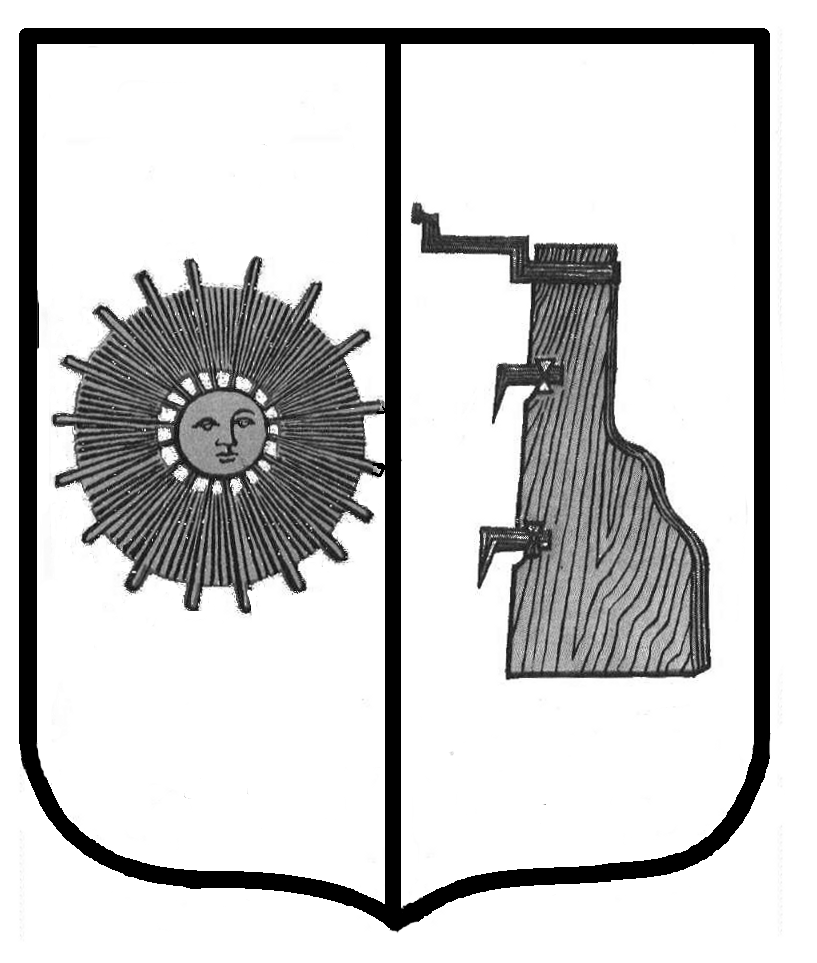 Российская ФедерацияНовгородская областьБоровичский район АДМИНИСТРАЦИЯ  ОПЕЧЕНСКОГО  СЕЛЬСКОГО ПОСЕЛЕНИЯР А С П О Р Я Ж Е Н И Е от 21.03.2023.  № 10-ргс. Опеченский ПосадОб утверждении доклада о правоприменительной практики 
при осуществлении муниципального контроля на автомобильном транспорте, городском наземном электрическом транспорте и в дорожном хозяйстве на территории Опеченского сельского поселения  за 2022 год         В соответствии с Федеральным законом от 31.07.2020 № 248-ФЗ «О государственном контроле (надзоре) и муниципальном контроле в Российской Федерации»,  Положением о муниципальном контроле в сфере благоустройства на территории Опеченского сельского поселения, утверждённого решением Совета депутатов Опеченского сельского поселения от  28.10.2021 № 50 (в редакции  от 24.12.2021 № 66; от 28.11.2022 № 107).Утвердить прилагаемый доклад о правоприменительной практики 
при осуществлении муниципального контроля на автомобильном транспорте, городском наземном электрическом транспорте и в дорожном хозяйстве на территории Опеченского сельского поселения  за 2022 год.Опубликовать распоряжение в бюллетене «Официальный вестник Опеченского сельского поселения» и разместить на официальном сайте Администрации Опеченского сельского поселения Глава сельского поселения                                                            С.В. Панфилова